Celebración de Resurrección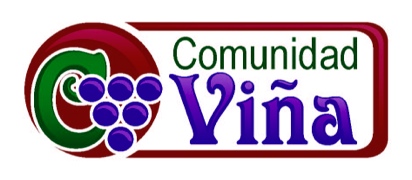 5 de abril del 2015 – Jimmy ReyesVivo EstaHoy nos reunimos en este hermoso domingo para celebrar el milagro más grande de todos.  Si reconocemos y recibimos este milagro podemos experimentar libertad, esperanza y vida eterna.  Tomemos un tiempo para ver los acontecimientos de la resurrección de Jesús y ver como este evento cambia nuestras vidas para siempre.Juan 20:1-22 (NVI)El primer día de la semana, muy de mañana, cuando todavía estaba oscuro, María Magdalena fue al sepulcro y vio que habían quitado la piedra que cubría la entrada. 2 Así que fue corriendo a ver a Simón Pedro y al otro discípulo, a quien Jesús amaba, y les dijo: —¡Se han llevado del sepulcro al Señor, y no sabemos dónde lo han puesto! 3 Pedro y el otro discípulo se dirigieron entonces al sepulcro. 4 Ambos fueron corriendo, pero como el otro discípulo corría más aprisa que Pedro, llegó primero al sepulcro. 5 Inclinándose, se asomó y vio allí las vendas, pero no entró. 6 Tras él llegó Simón Pedro, y entró en el sepulcro. Vio allí las vendas 7 y el sudario que había cubierto la cabeza de Jesús, aunque el sudario no estaba con las vendas sino enrollado en un lugar aparte. 8 En ese momento entró también el otro discípulo, el que había llegado primero al sepulcro; y vio y creyó. 9 Hasta entonces no habían entendido la Escritura, que dice que Jesús tenía que resucitar. 10 Los discípulos regresaron a su casa, 11 pero María se quedó afuera, llorando junto al sepulcro. Mientras lloraba, se inclinó para mirar dentro del sepulcro, 12 y vio a dos ángeles vestidos de blanco, sentados donde había estado el cuerpo de Jesús, uno a la cabecera y otro a los pies. 13 —¿Por qué lloras, mujer? —le preguntaron los ángeles. —Es que se han llevado a mi Señor, y no sé dónde lo han puesto —les respondió. 14 Apenas dijo esto, volvió la mirada y allí vio a Jesús de pie, aunque no sabía que era él. 15 Jesús le dijo: —¿Por qué lloras, mujer? ¿A quién buscas? Ella, pensando que se trataba del que cuidaba el huerto, le dijo: —Señor, si usted se lo ha llevado, dígame dónde lo ha puesto, y yo iré por él. 16 —María —le dijo Jesús. Ella se volvió y exclamó: —¡Raboni! (que en arameo significa: Maestro). 17 —Suéltame, porque todavía no he vuelto al Padre. Ve más bien a mis hermanos y diles: “Vuelvo a mi Padre, que es Padre de ustedes; a mi Dios, que es Dios de ustedes.” 18 María Magdalena fue a darles la noticia a los discípulos. «¡He visto al Señor!», exclamaba, y les contaba lo que él le había dicho. 19 Al atardecer de aquel primer día de la semana, estando reunidos los discípulos a puerta cerrada por temor a los judíos, entró Jesús y, poniéndose en medio de ellos, los saludó. —¡La paz sea con ustedes! 20 Dicho esto, les mostró las manos y el costado. Al ver al Señor, los discípulos se alegraron. 21 —¡La paz sea con ustedes! —repitió Jesús—. Como el Padre me envió a mí, así yo los envío a ustedes. 22 Acto seguido, sopló sobre ellos y les dijo: —Reciban el Espíritu Santo. Miles de iglesias Cristianas a través del mundo por más de 2,000 años han celebrado la resurrección de Jesús.  Hoy también nosotros queremos proclamar que vivo esta!  Diga conmigo: Vivo esta!  La tumba no lo pudo sostener.  Jesús venció la muerte, el pecado y al enemigo de nuestra alma al dejar la tumba vacía.A través de la resurrección de Jesús…1. Tenemos la certeza que todo lo que dijo acerca de su vida y Reino es verdadJesús vino a esta tierra haciendo proclamaciones radicales.  El vino diciendo el Reino de Dios esta aquí, el Reino de los Cielos se ha acercado.  El vino diciendo que era el hijo de Dios y que solamente a través de él uno podía acercarse al Padre Dios.  Estas palabras enojaron a muchos en ese tiempo.  Es como que si alguien aquí se pare y diga: yo soy Dios… la mayoría diríamos wow esta persona como que se le sofá algún tornillo, ¿no es cierto?  Bueno eso es lo que algunos pensaron acerca de Jesús.Hay muchos hoy en día que se conforman en creer que Jesús fue simplemente un buen hombre o un buen maestro, pero déjame decirte que él nunca nos ha dado la opción en creer solamente estas cosas.  O creemos que es Dios o debemos creer que fue un mentiroso que estaba loco.  Si Jesús no hubiera resucitado nos hubiéramos dado cuenta que era un estafador, pero el hecho que resucitó nos da la claridad para creer que todo lo que predicó e hizo fue verdadero.  ¡La resurrección confirma que él es Dios!  Ningún otro líder religioso ha resucitado.  Todos están en sus tumbas, pero ¡Jesús el verdadero Dios, vivo esta!  Ahora esto significa que no podemos tomar a lo ligero sus enseñanzas.  Si él es Dios entonces todo lo que dijo y enseñó es sumamente importante.  Tenemos que aplicar sus palabras a nuestras vidas porque Dios nos ha mostrado el camino para vivir vidas agradables a él.No estamos siguiendo una religión más, no estamos siguiendo algo con una fe ciega.  Sino su resurrección es un evento que puede ser probado históricamente.  A la vez es un milagro que solo pudo haber sido hecho por Dios mismo.  Si creemos esto, no hay lugar para estar así con un pie adentro y uno afuera… Tenemos que estar definidos a la causa de Jesús.A través de la resurrección de Jesús también…2. Tenemos la realidad de una paz que calma todo temorDespués que Jesús murió vemos que los discípulos estaban reunidos a puerta cerrada.  La verdad es que no tenían esperanza porque su maestro había muerte, y a la vez temían por sus vidas porque Jesús había sido crucificado y había persecución.Pero ¿cuales fueron las palabras de Jesús después de resucitar al llegar al lugar donde estaban reunidos atemorizados sus discípulos? El les dijo: ¡La paz sea con ustedes!  Jesús les bendijo con paz.  Todos necesitamos paz en nuestras vidas.  La paz que Jesús nos da es la paz shalom que significa estar completo, a la vez significa prosperidad en todas áreas de nuestras vidas y significa tener unidad y amor en nuestras relaciones con Dios y los demás.Vivimos en una sociedad donde hay tanto temor.  Estaba viendo un estudio que dice que hace 50 años atrás los niños de 3er grado caminaban de sus casas a la escuela.  Era normal que un niño de 8 años caminara en su vecindad.  Ahora pregunto, ¿cuantos niños en el 3er grado caminan a sus escuelas?  Hoy casi nadie mandaría a sus hijos solos, aun se miraría mal.  Si vemos las estadísticas no hay más crímenes, pero sí la percepción de temor ha incrementado.Vivimos con temor de lo que le sucederá a nuestros niños… Vivimos con temor con lo que sucederá con la bolsa de valores… Vivimos con temor de cuando vendrá el gran terremoto a Los Angeles o cuando habrá otro ataque terrorista…¿Cuál es el temor más grande?  Bueno siempre ha sido y sigue siendo la muerte.  Todos en cierta manera tememos la muerte.  Pero aquí vemos que los creemos en Jesús no debemos de temer la muerte.  Saben ¿por qué?  ¡Jesús la venció, vivo esta!Cuando Jesús resucitó, él venció el poder de la muerte sobre nuestras vidas.  Antes de la resurrección la tumba era el ultimo capitulo en la vida.  Pero Jesús abrió la puerta hacia el cielo.  Ahora la vida después de la muerte es un nuevo capítulo para nosotros.  Hay una historia de un misionero que descubrió una tribu indígena en Brasil… Ellos vivían cerca de un río grande… la tribu necesitaba ayuda medica… una enfermedad contagiosa los estaba matando… Lo bueno era que había un hospital cerca de la tribu… estaba al otro lado del río… pero los indignas nunca cruzaban el río… porque creían que el río estaba lleno de espíritus malos… y al meterse en el río temían morir…El misionero explicó que nada malo les sucedería… pero seguían dudando… él toco el río con su mano… y todavía no se metían al río… se metió en el río hasta la cintura… pero todavía temían el río…  finalmente se sumergió en el río y nadó hasta el otro extremo… y al estar al otro lado… levantó la manos en el aire señalando victoria… Entonces los indígenas gritaron… y le siguieron al otro lado…Esto es lo que Jesús hizo por nosotros en su muerte y resurrección… El entró en el río de la muerte y salió al otro lado para que nunca más temamos la muerte.  Por medio de él tenemos esa grande victoria.A través de la resurrección…3. Tenemos la seguridad que él esta con nosotros ahoraEsta es una bella promesa.  Jesús dijo que él iba a estar con nosotros siempre.  Al dar la gran comisión le dijo a sus discípulos en...Mateo 28:20b (NVI)… les aseguro que estaré con ustedes siempre, hasta el fin del mundo.En un mundo donde las relaciones no son para siempre, nos damos cuenta que hay un gran vacío en nuestros corazones.  Ninguna nación, ningún líder, ninguna institución, ninguna relación humana, puede prometer permanencia.  Aun los mejores matrimonios están enraizados en votos que dicen: hasta que la muerte nos separe.  

Jesús promete estar con nosotros todos los días de nuestra vida en este mundo y por supuesto en lo que nos espera en la eternidad después de la muerte física.  En él tenemos la promesa de nunca estar solos.  Al estar con sus discípulos vemos que sopló sobre ellos para que recibieran al Espíritu Santo.  Por medio de su Espíritu nosotros podemos conocer a Jesús hoy y empezar a vivir la verdadera vida ahora, aquí en esta tierra.  Su palabra dice que por medio de su Espíritu, él habita en nosotros cuando nacemos de nuevo.  ¿Cuántos se alegran en este día al saber que nunca estamos solos aun cuando enfrentamos los momentos más difíciles de la vida?  El no solo esa cerca, sino esta en frente, al lado, esta sobre y esta en nosotros.  Estamos bien cubiertos por su presencia.Y por ultimo, a través de la resurrección de Jesús…4. Tenemos la esperanza que un día estaremos con él por toda la eternidadPase lo que pase en la vida, los que hemos recibido a Jesús en nuestras vidas, vivimos con gran esperanza.  Esta esperanza nos da gozo, fe, y seguridad en la vida a pesar de cualquier dificultad que enfrentemos.  El mundo realmente no lo entiende.  Esta vida no es el fin, sino la eternidad nos espera.  La resurrección de Jesús nos ha mostrado que hay más después de la muerte.Romanos 6:4-5 (NVI)
Por tanto, mediante el bautismo fuimos sepultados con él en su muerte, a fin de que, así como Cristo resucitó por el poder del Padre, también nosotros llevemos una vida nueva. 5 En efecto, si hemos estado unidos con él en su muerte, sin duda también estaremos unidos con él en su resurrección.Todos los que creemos Jesús tendremos vida eterna.  Los que vivimos en él tenemos prometidos vivir con Jesús para siempre en un lugar donde no habrá mas llanto, ni mas tristeza, ni mas dolor.  Un lugar donde no habrán hospitales, orfanatorios ni tendremos que pagar taxes.Leímos en Romanos que resucitaremos con él.  Estas son las buenas noticias de la Pascua y el día de resurrección.  No solo venimos para celebrar este gran milagro, sino celebramos que por medio de este milagro, nosotros también tendremos vida como Jesús.¿Cómo podemos recibir esta vida?Juan 11:25-26  (NVI)Entonces Jesús le dijo: —Yo soy la resurrección y la vida. El que cree en mí vivirá, aunque muera; 26 y todo el que vive y cree en mí no morirá jamás. ¿Crees esto?Aquí esta la clave… ¿Crees esto?  El llamado no es simplemente a creer sino a confiar en Jesús.  Esto significa seguir el camino que él nos ha mostrado.  No solamente es reconocer que existió, sino se trata de reconocer que sin él no puedo existir yo.Jesús dijo que él era el camino, la verdad y la vida.  A través de él tenemos acceso al Padre y a la vida eterna.  Esto es lo que celebramos en este día…Por lo tanto, hoy quiero invitarles a todos a que se pongan de pie y que tomemos un tiempo para reflexionar sobre él gran milagro de la resurrección.  Veamos que por medio de la resurrección de Jesús podemos tener paz en medio de cualquier circunstancia, podemos vivir experimentando su presencia ahora, y podemos tener la esperanza que nuestro futuro esta asegurado en él.  ¿Quieres estas cosas?  Entones te invito a que hagas esta oración como un primer paso en el proceso de la vida.Di conmigo…